A SHARED PASSION                                              THE WAY OF LIFE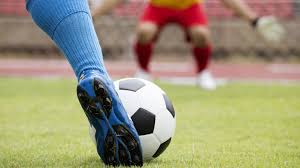                          FOOTBALLPOPULARITY         UNPREDICTABILITY      SPORT FOR EVERYONE        FOOTBALL – THE PHENOMENON OF SPORTSFootball is absolutely the most popular sport in Poland. As well as it is a truly global sport. Most boys play football in our country. They do it either outside the home or on the computer. If you run fast, you can start playing football at the age of several years.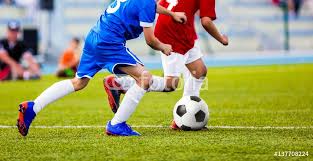 Difficult beginningsThe growing popularity of this game- street was the place of brutal game- there were victims during the game1314  Edward II: A ban on playing footballNo rules for competition- public school wanted to compete- school representatives meeting1848  Rules & RegulationsFirst teams – first matches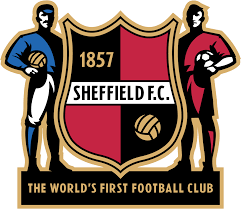 1855  The first football club 1872  The first international match 1900  The first team discipline of the Olympic GamesCups – tournaments – titlesThe most successful team National:                                                        Brazil 5x world champions    ★★★★★ Italy 4x world champions ★★★★Germany 4x world champions ★★★★Club:Real Madrid 13x champions league winners ★★★★★★★★★★★★★AC Milan 7x champions league winners ★★★★★★★FC Barcelona 5x champions league winners ★★★★★Why is it so popular??? 31,6 million have watched at least one match of the last World Cup in Poland 250 million registered players in the world 1,3 billion people watched the finals in France on TV Simple rules Sport for everyone Great stadiums Beautiful goals Football virtuosos Unpredictability,,As long as the ball is in play, everything is possible’’Kazimierz Górski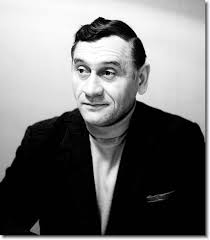 PHENOMENON The most popular sport in 126 countries Half of the population for once played  football The most popular sport in the world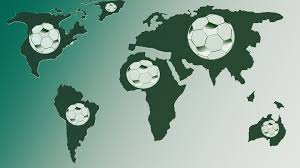 UPS & DOWNSZinedine Yazid Zidane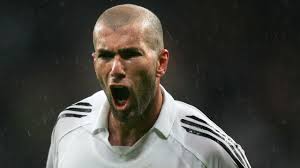 - presecution- passion: football- ‘the virtuoso’- one of the most expensive football playerGarrincha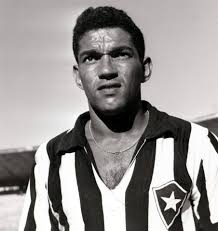 - disability- passion: football- king of dribbling- ,,What planet is Garrincha from?’’Diego Armando Maradona- Maradona was addicted to cocaine,,I was, I am and I always will be a drug addict. A person who gets involved in always has to fight it every day’’D.M.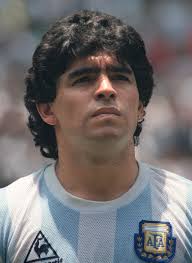 There is only one king- the youngest world champion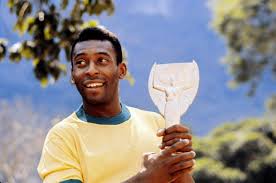 - world champion 1958 1962 1970,, I was born to play football, just like Beethoven was born to write music and Michelangelo was born to paint.’’                                                                                      PELE,,I eat football,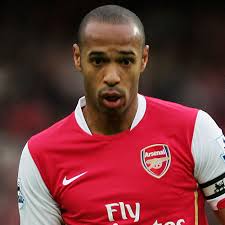 I sleep fooyball,I breathe football,I’m not mad,I’m just pasionate.”                                  Thierry Henry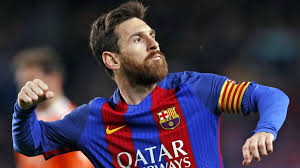 ,,There’s no doubt. It’s certainThat I’ll be 100 percent.’’                                     Lionel Messi,,We don’t want to tell our dreams.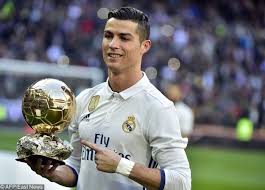 We want to show them.’’                                   Cristiano Ronaldo,,I am constantly being asked about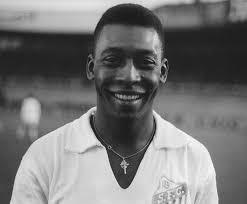 Individuals. The only way to win is asa team. Football is not about one or twoor three star players.’’                                                Pele,,I once cried because I had no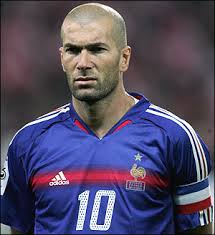 shoes to play football with myfriends, but one day I saw a manwho had no feet, and I realizedhow rich I am.’’                                   Zinedine ZidaneFootball fans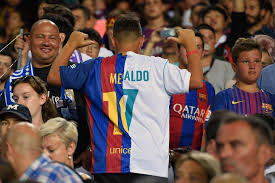 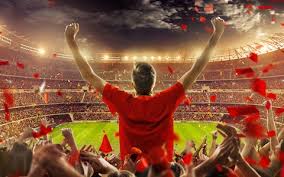 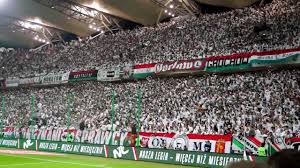 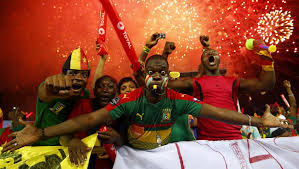 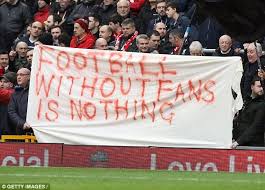 